INS04c v3/12 12 2024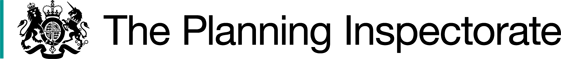 Erewash Core Strategy Review Examination Draft Hearings ProgrammeThis document sets out the programme of hearing sessions for the examination of the Erewash Core Strategy Review. Further information about the examination, hearings and submission of written statements in response to Matters, Issues and Questions have been published alongside this programme.Only people who are seeking to change the Core Strategy Review and have made duly made representations have a right to participate in the hearing sessions. However, people will be able to observe the hearings.The programme sets out which topics will be discussed on each day. Each hearing session will be topic based, not necessarily by policy number. Participants should therefore check that they have been allocated the correct session. Please contact the Programme Officer if you are unsure – Miny Schofield programmeofficer@erewash.gov.uk INS04b DETAILED HEARINGS PROGRAMME (with participants)WEEK 1WEEK 1WEEK 1WEEK 1WEEK 1WEEK 1WEEK 1WEEK 1Tuesday 16th January 2024Tuesday 16th January 2024Tuesday 16th January 2024Tuesday 16th January 2024Tuesday 16th January 2024Tuesday 16th January 2024Opening and Introductions followed byOpening and Introductions followed by9.30am Matter 1 – Procedural/Legal Requirements9.30am Matter 1 – Procedural/Legal Requirements9.30am Matter 1 – Procedural/Legal Requirements9.30am Matter 1 – Procedural/Legal Requirements9.30am Matter 1 – Procedural/Legal Requirements9.30am Matter 1 – Procedural/Legal Requirements9.30am Matter 1 – Procedural/Legal Requirements9.30am Matter 1 – Procedural/Legal RequirementsRepresentation   No.Representation   No.Organisation/RespondentOrganisation/RespondentOrganisation/RespondentAgentParticipant1n/an/aErewash Borough Council Erewash Borough Council Erewash Borough Council tbc2125125Bloor Homes Ltd Bloor Homes Ltd Bloor Homes Ltd Fisher German LLPJames Beverley 3136/273136/273GLP HoldingsGLP HoldingsGLP HoldingsIceni Projects LtdStuart Mills 4195/311195/311Green 4 Developments Ltd Green 4 Developments Ltd Green 4 Developments Ltd Green 4 Planning Tamsin Cottle 5VariousVariousGreen 4 Developments Ltd Green 4 Developments Ltd Green 4 Developments Ltd Varsity Town Planning Ltd Pippa Cheetham 6636636Green Squeeze Green Squeeze Green Squeeze ChairPaul Harvey/Beverly Harrison  7253253Inovo Consulting Ltd Inovo Consulting Ltd Inovo Consulting Ltd Chris Waumsley 8337 337 Liane DoddLiane DoddLiane DoddLiane Dodd9Various Various Peveril Homes Ltd Peveril Homes Ltd Peveril Homes Ltd Carney Sweeney Ltd  Kam Saini 10249249Phil MertensPhil MertensPhil MertensPhil Mertens 11266266Seabridge Developments Ltd Seabridge Developments Ltd Seabridge Developments Ltd Advance Land and Planning Ltd Andy Williams 12288288Tracy McFaddenTracy McFaddenTracy McFaddenTracy McFadden13187187William Davis Homes William Davis Homes William Davis Homes Marrons Planning Ltd Andrew Gore Matter 2 – The Duty to Co-operateMatter 2 – The Duty to Co-operateMatter 2 – The Duty to Co-operateMatter 2 – The Duty to Co-operateMatter 2 – The Duty to Co-operateMatter 2 – The Duty to Co-operateMatter 2 – The Duty to Co-operateMatter 2 – The Duty to Co-operate1n/an/aErewash Borough Council Erewash Borough Council Erewash Borough Council tbc2125125Bloor Homes LtdBloor Homes LtdBloor Homes LtdFisher German LLPJames Beverley 3136/273136/273GLP HoldingsGLP HoldingsGLP HoldingsIceni Projects LtdStuart Mills 4VariousVariousGreen 4 Developments LtdGreen 4 Developments LtdGreen 4 Developments LtdVarsity Town Planning Ltd Pippa Cheetham 5636636Green Squeeze Green Squeeze Green Squeeze ChairPaul Harvey  6269269Home Builders FederationHome Builders FederationHome Builders FederationRachel Danemann7253253Inovo Consulting Ltd Inovo Consulting Ltd Inovo Consulting Ltd Chris Waumsley 8249249Phil MertensPhil MertensPhil MertensPhil Mertens 9288288Tracy McFaddenTracy McFaddenTracy McFaddenTracy McFadden10187187William Davis Homes William Davis Homes William Davis Homes Marrons Planning LtdAndrew Gore 2pm Matter 2 – The Duty to Co-operate Contd. 2pm Matter 2 – The Duty to Co-operate Contd. 2pm Matter 2 – The Duty to Co-operate Contd. 2pm Matter 2 – The Duty to Co-operate Contd. 2pm Matter 2 – The Duty to Co-operate Contd. 2pm Matter 2 – The Duty to Co-operate Contd. 2pm Matter 2 – The Duty to Co-operate Contd. 2pm Matter 2 – The Duty to Co-operate Contd. Wednesday 17th January 2024Wednesday 17th January 2024Wednesday 17th January 2024Wednesday 17th January 2024Wednesday 17th January 2024Wednesday 17th January 20249.30am Matter 3 – The Spatial Strategy 9.30am Matter 3 – The Spatial Strategy 9.30am Matter 3 – The Spatial Strategy 9.30am Matter 3 – The Spatial Strategy 9.30am Matter 3 – The Spatial Strategy 9.30am Matter 3 – The Spatial Strategy 9.30am Matter 3 – The Spatial Strategy 9.30am Matter 3 – The Spatial Strategy Representation   No.Representation   No.Organisation/RespondentOrganisation/RespondentOrganisation/RespondentAgentParticipant1n/an/aErewash Borough Council Erewash Borough Council Erewash Borough Council tbc2125125Bloor Homes LtdBloor Homes LtdBloor Homes LtdFisher German LLPJames Beverley 3136/273136/273GLP HoldingsGLP HoldingsGLP HoldingsIceni Projects LtdStuart Mills 4195/311195/311Green 4 Developments Ltd Green 4 Developments Ltd Green 4 Developments Ltd Green 4 Planning Tamsin Cottle 5VariousVariousGreen 4 Developments LtdGreen 4 Developments LtdGreen 4 Developments LtdVarsity Town Planning Ltd Pippa Cheetham 6636636Green Squeeze Green Squeeze Green Squeeze Beverley Harrison  7269269Home Builders FederationHome Builders FederationHome Builders FederationRachel Danemann8253253Inovo Consulting Ltd Inovo Consulting Ltd Inovo Consulting Ltd Chris Waumsley 9Various Various Peveril Homes LtdPeveril Homes LtdPeveril Homes LtdCarney Sweeney Ltd  Kam Saini 10122122Redrow Homes LtdRedrow Homes LtdRedrow Homes LtdPlanning & Design Group (UK) Ltd Bob Woollard 11266266Seabridge Developments Ltd Seabridge Developments Ltd Seabridge Developments Ltd Advance Land and Planning Ltd Andy Williams 12249249Tata Steel (UK) Ltd Tata Steel (UK) Ltd Tata Steel (UK) Ltd Turley Ltd Gareth Barton 13288288Tracy McFaddenTracy McFaddenTracy McFaddenTracy McFadden14187187William Davis Homes William Davis Homes William Davis Homes Marrons Planning LtdAndrew Gore 15155/274/275/126155/274/275/126Wulff Asset Management Ltd Wulff Asset Management Ltd Wulff Asset Management Ltd Harris Lamb Ltd Sam Silcocks2pm Matter 5 The Housing Requirement/Overall Housing Provision2pm Matter 5 The Housing Requirement/Overall Housing Provision2pm Matter 5 The Housing Requirement/Overall Housing Provision2pm Matter 5 The Housing Requirement/Overall Housing Provision2pm Matter 5 The Housing Requirement/Overall Housing Provision2pm Matter 5 The Housing Requirement/Overall Housing Provision2pm Matter 5 The Housing Requirement/Overall Housing Provision2pm Matter 5 The Housing Requirement/Overall Housing ProvisionRepresentation   No.Representation   No.Organisation/RespondentOrganisation/RespondentOrganisation/RespondentAgentParticipant1n/an/aErewash Borough Council Erewash Borough Council Erewash Borough Council tbc2125125Bloor Homes LtdBloor Homes LtdBloor Homes LtdFisher German LLPJames Beverley 3195/311195/311Green 4 Developments Ltd Green 4 Developments Ltd Green 4 Developments Ltd Green 4 Planning Tamsin Cottle 4VariousVariousGreen 4 Developments LtdGreen 4 Developments LtdGreen 4 Developments LtdVarsity Town Planning Ltd Pippa Cheetham 5269269Home Builders FederationHome Builders FederationHome Builders FederationRachel Danemann6253253Inovo Consulting Ltd Inovo Consulting Ltd Inovo Consulting Ltd Chris Waumsley 7Various Various Peveril Homes LtdPeveril Homes LtdPeveril Homes LtdCarney Sweeney Ltd  Kam Saini 8249249Phil MertensPhil MertensPhil MertensPhil Mertens 9122122Redrow Homes LtdRedrow Homes LtdRedrow Homes LtdPlanning & Design Group (UK) Ltd Bob Woollard 10266266Seabridge Developments Ltd Seabridge Developments Ltd Seabridge Developments Ltd Advance Land and Planning Ltd Andy Williams 11288288Tracy McFaddenTracy McFaddenTracy McFaddenTracy McFadden12187187William Davis Homes William Davis Homes William Davis Homes Marrons Planning LtdAndrew Gore Thursday 18th January 2024Thursday 18th January 2024Thursday 18th January 2024Thursday 18th January 2024Thursday 18th January 2024Thursday 18th January 2024Thursday 18th January 2024Thursday 18th January 20249.30am - All day Matter 4 - The Green Belt 9.30am - All day Matter 4 - The Green Belt 9.30am - All day Matter 4 - The Green Belt 9.30am - All day Matter 4 - The Green Belt 9.30am - All day Matter 4 - The Green Belt 9.30am - All day Matter 4 - The Green Belt 9.30am - All day Matter 4 - The Green Belt 9.30am - All day Matter 4 - The Green Belt Representation   No.Representation   No.Organisation/RespondentOrganisation/RespondentOrganisation/RespondentAgentParticipant1n/an/aErewash Borough Council Erewash Borough Council Erewash Borough Council tbc2244244Andrew DoddAndrew DoddAndrew DoddAndrew Dodd 3125125Bloor Homes LtdBloor Homes LtdBloor Homes LtdFisher German LLPJames Beverley 4136/273136/273GLP HoldingsGLP HoldingsGLP HoldingsIceni Projects LtdStuart Mills 5195/311195/311Green 4 Developments Ltd Green 4 Developments Ltd Green 4 Developments Ltd Green 4 Planning Tamsin Cottle 6VariousVariousGreen 4 Developments LtdGreen 4 Developments LtdGreen 4 Developments LtdVarsity Town Planning Ltd Pippa Cheetham 7636636Green Squeeze Green Squeeze Green Squeeze Beverley Harrison 8269269Home Builders FederationHome Builders FederationHome Builders FederationRachel Danemann9253253Inovo Consulting Ltd Inovo Consulting Ltd Inovo Consulting Ltd Chris Waumsley 102951 2951 John FruddJohn FruddJohn FruddJohn Frudd11270 & 578270 & 578Jon Watkin Jon Watkin Jon Watkin Jon Watkin 12337 337 Liane DoddLiane DoddLiane DoddLianne Dodd 13Various Various Peveril Homes LtdPeveril Homes LtdPeveril Homes LtdCarney Sweeney Ltd  Kam Saini 14122122Redrow Homes LtdRedrow Homes LtdRedrow Homes LtdPlanning & Design Group (UK) Ltd Bob Woollard 15266266Seabridge Developments Ltd Seabridge Developments Ltd Seabridge Developments Ltd Advance Land and Planning Ltd Andy Williams 16288288Tracy McFaddenTracy McFaddenTracy McFaddenTracy McFadden17187187William Davis Homes William Davis Homes William Davis Homes Marrons Planning LtdAndrew Gore 18155/274/275/126155/274/275/126Wulff Asset Management LtdWulff Asset Management LtdWulff Asset Management LtdHarris Lamb Ltd Sam SilcocksWeek 2 Week 2 Week 2 Week 2 Week 2 Week 2 Week 2 Week 2 Tuesday 30th January 2024Tuesday 30th January 2024Tuesday 30th January 2024Tuesday 30th January 2024Tuesday 30th January 20249.30am Matter 6 Strategic Policy 1.1Strategic Policy 1.2 South Stanton 9.30am Matter 6 Strategic Policy 1.1Strategic Policy 1.2 South Stanton 9.30am Matter 6 Strategic Policy 1.1Strategic Policy 1.2 South Stanton 9.30am Matter 6 Strategic Policy 1.1Strategic Policy 1.2 South Stanton 9.30am Matter 6 Strategic Policy 1.1Strategic Policy 1.2 South Stanton 9.30am Matter 6 Strategic Policy 1.1Strategic Policy 1.2 South Stanton 9.30am Matter 6 Strategic Policy 1.1Strategic Policy 1.2 South Stanton 9.30am Matter 6 Strategic Policy 1.1Strategic Policy 1.2 South Stanton Representation   No.Representation   No.Representation   No.Organisation/RespondentAgentAgentParticipant1n/aErewash Borough Council Erewash Borough Council Erewash Borough Council tbc2125Bloor Homes LtdBloor Homes LtdBloor Homes LtdFisher German LLPFisher German LLPJames Beverley 3240David Arrowsmith David Arrowsmith David Arrowsmith David Arrowsmith 4VariousGreen 4 Developments LtdGreen 4 Developments LtdGreen 4 Developments LtdVarsity Town Planning Ltd Varsity Town Planning Ltd Pippa Cheetham 5249Phil MertensPhil MertensPhil MertensPhil Mertens 6187William Davis Homes William Davis Homes William Davis Homes Marrons Planning LtdMarrons Planning LtdAndrew Gore 2pmMatter 6 - Strategic Policy 1.3 Acorn Way2pmMatter 6 - Strategic Policy 1.3 Acorn Way2pmMatter 6 - Strategic Policy 1.3 Acorn Way2pmMatter 6 - Strategic Policy 1.3 Acorn Way2pmMatter 6 - Strategic Policy 1.3 Acorn Way2pmMatter 6 - Strategic Policy 1.3 Acorn WayRepresentation   No.Organisation/RespondentAgentAgentParticipant1n/aErewash Borough Council tbc2116 Councillor Matthew Eyre Cllr Matthew Eyre3276James Hope James Hope4122Redrow Homes LtdPlanning & Design Group (UK) Ltd Planning & Design Group (UK) Ltd Bob Woollard 5187William Davis Homes Marrons Planning LtdMarrons Planning LtdAndrew Gore Wednesday 31st January 2024Wednesday 31st January 2024Wednesday 31st January 2024Wednesday 31st January 2024Wednesday 31st January 2024Wednesday 31st January 20249.30amMatter 6 – Strategic Policy 1.5 South West of Kirk Hallam9.30amMatter 6 – Strategic Policy 1.5 South West of Kirk Hallam9.30amMatter 6 – Strategic Policy 1.5 South West of Kirk Hallam9.30amMatter 6 – Strategic Policy 1.5 South West of Kirk Hallam9.30amMatter 6 – Strategic Policy 1.5 South West of Kirk Hallam9.30amMatter 6 – Strategic Policy 1.5 South West of Kirk HallamRepresentation   No.Organisation/RespondentAgentAgentParticipant1n/aErewash Borough Council tbc2240David Arrowsmith David Arrowsmith 3636Green Squeeze Beverly Harrison 4253Inovo Consulting Ltd Chris Waumsley 52951 John FruddJohn Frudd6270 & 578Jon Watkin Jon Watkin 7Various Peveril Homes LtdCarney Sweeney Ltd  Carney Sweeney Ltd  Kam Saini 8187William Davis Homes Marrons Planning LtdMarrons Planning LtdAndrew Gore 9155/274/275/126Wulff Asset Management LtdHarris Lamb Ltd Harris Lamb Ltd Sam Silcocks2pm Matter 6 - Strategic Policy 1.4 North of Spondon 2pm Matter 6 - Strategic Policy 1.4 North of Spondon 2pm Matter 6 - Strategic Policy 1.4 North of Spondon 2pm Matter 6 - Strategic Policy 1.4 North of Spondon 2pm Matter 6 - Strategic Policy 1.4 North of Spondon 2pm Matter 6 - Strategic Policy 1.4 North of Spondon 1n/aErewash Borough Council tbc2125Bloor Homes LtdFisher German LLPFisher German LLPJames Beverley 3143Neil Altoft Neil Altoft 4249Phil MertensPhil Mertens 5187William Davis Homes Marrons Planning LtdMarrons Planning LtdAndrew Gore Matter 6 - Strategic Policy 1.6 North of CotmanhayMatter 6 - Strategic Policy 1.6 North of CotmanhayMatter 6 - Strategic Policy 1.6 North of CotmanhayMatter 6 - Strategic Policy 1.6 North of CotmanhayMatter 6 - Strategic Policy 1.6 North of CotmanhayMatter 6 - Strategic Policy 1.6 North of Cotmanhay1n/aErewash Borough Council tbc2244Andrew DoddAndrew Dodd3337 Liane DoddLiane Dodd4187William Davis Homes Marrons Planning LtdMarrons Planning LtdAndrew Gore Week 3 Week 3 Week 3 Week 3 Week 3 Week 3 Tuesday 6th February 2024Tuesday 6th February 2024Tuesday 6th February 2024Tuesday 6th February 2024Tuesday 6th February 2024Tuesday 6th February 20249.30am Matter 8 Employment and Town, Local and Village Centres9.30am Matter 8 Employment and Town, Local and Village Centres9.30am Matter 8 Employment and Town, Local and Village Centres9.30am Matter 8 Employment and Town, Local and Village Centres9.30am Matter 8 Employment and Town, Local and Village Centres9.30am Matter 8 Employment and Town, Local and Village CentresRepresentation   No.Organisation/RespondentOrganisation/RespondentAgentParticipant1n/aErewash Borough Council Erewash Borough Council tbc2240David Arrowsmith David Arrowsmith David Arrowsmith 3136/273GLP Holdings GLP Holdings Iceni Projects LtdStuart Mills /Nick Ireland4249Phil MertensPhil MertensPhil Mertens 2pm Matter 9 – Transport and Infrastructure2pm Matter 9 – Transport and Infrastructure2pm Matter 9 – Transport and Infrastructure2pm Matter 9 – Transport and Infrastructure2pm Matter 9 – Transport and InfrastructureRepresentation   No.Organisation/RespondentAgentParticipant1n/aErewash Borough Council tbc2125Bloor Homes LtdFisher German LLPJames Beverley 3240David Arrowsmith David Arrowsmith 4VariousGreen 4 Developments LtdVarsity Town Planning Ltd Pippa Cheetham 5636Green SqueezeMargaret Bannister 6253Inovo Consulting Ltd Chris Waumsley 7270 & 578Jon WatkinJon Watkin8249Phil MertensPhil Mertens 9249Tata Steel (UK) Ltd Turley Ltd Gareth Barton 10288Tracy McFaddenTracy McFadden11155/274/275/126Wulff Asset Management LtdHarris Lamb Ltd Sam SilcocksMatter 10 – Delivery and Monitoring Matter 10 – Delivery and Monitoring Matter 10 – Delivery and Monitoring Matter 10 – Delivery and Monitoring Matter 10 – Delivery and Monitoring 1n/aErewash Borough Council tbc2125Bloor Homes LtdFisher German LLPJames Beverley 3VariousGreen 4 Developments LtdVarsity Town Planning Ltd Pippa Cheetham 4269Home Builders FederationRachel Danemann5253Inovo Consulting Ltd Chris Waumsley 6249Phil MertensPhil Mertens  Wednesday 7th February 2024  Wednesday 7th February 2024  Wednesday 7th February 2024  Wednesday 7th February 2024  Wednesday 7th February 2024 9.30amMatter 7 Housing Land Supply9.30amMatter 7 Housing Land Supply9.30amMatter 7 Housing Land Supply9.30amMatter 7 Housing Land Supply9.30amMatter 7 Housing Land SupplyRepresentation   No.Organisation/RespondentAgentParticipant1n/aErewash Borough Council tbc2125Bloor Homes LtdFisher German LLPJames Beverley 3195/311Green 4 Developments Ltd Green 4 Planning Tamsin Cottle 4VariousGreen 4 Developments LtdVarsity Town Planning Ltd Pippa Cheetham 5269Home Builders FederationRachel Danemann6253Inovo Consulting Ltd Chris Waumsley Chris Waumsley 7Various Peveril Homes LtdCarney Sweeney Ltd  Kam Saini 8249Phil MertensPhil Mertens 9266Seabridge Developments Ltd Advance Land and Planning Ltd Andy Williams 10288Tracy McFaddenTracy McFadden11187William Davis Homes Marrons Planning LtdAndrew Gore 2pm Matter 7 Housing Land Supply Contd.2pm Matter 7 Housing Land Supply Contd.2pm Matter 7 Housing Land Supply Contd.2pm Matter 7 Housing Land Supply Contd.2pm Matter 7 Housing Land Supply Contd.Thursday 8th February 2024 – Reserve SessionThursday 8th February 2024 – Reserve SessionThursday 8th February 2024 – Reserve SessionThursday 8th February 2024 – Reserve SessionThursday 8th February 2024 – Reserve Session